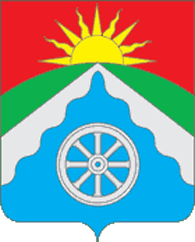 РОССИЙСКАЯ ФЕДЕРАЦИЯОРЛОВСКАЯ ОБЛАСТЬ АДМИНИСТРАЦИЯ ВЕРХОВСКОГО РАЙОНАПОСТАНОВЛЕНИЕ 29 августа 2022 года                                                                             №401-а Об утверждении Порядка использования бюджетных ассигнований резервного фонда администрации Верховского районаВ целях приведения нормативных правовых актов Верховского района в соответствие с действующим законодательством Российской Федерации, в соответствии со статьей 81 Бюджетного кодекса Российской федерации, решением Верховского районного Совета народных депутатов от 8 декабря   2015 №44/351-рс «Об утверждении положения о бюджетном процессе в Верховском районе» постановляет:1.  Утвердить Порядок использования бюджетных ассигнований резервного фонда администрации Верховского района согласно приложению.2. финансовому отделу администрации Верховского района (Л.М.Моргунова) обеспечить финансирование расходов из резервного фонда администрации Верховского района на основании распоряжений администрации Верховского района.3. Признать утратившим силу постановление Главы администрации Верховского района от 24.01.2013г. №32 «Об утверждении Положения о порядке расходования средств резервного фонда Верховского района». 4.  Обнародовать и разместить настоящее постановление на официальном интернет сайте Верховского района www.adminverhov.ru.5. Постановление вступает в силу со дня его обнародования.6.  Контроль за исполнением постановления возложить на заместителя Главы администрации Верховского района Моргунову Л.М.Глава Верховского района                                       В.А.ГладскихПриложение к постановлениюадминистрации Верховского районаОрловской областиот  29.08.2022 г. №401-а ПОРЯДОК ИСПОЛЬЗОВАНИЯ БЮДЖЕТНЫХ АССИГНОВАНИЙ РЕЗЕРВНОГО ФОНДА АДМИНИСТРАЦИИ ВЕРХОВСКОГО РАЙОНА1. Общие положения1.1. Настоящий Порядок использования бюджетных ассигнований резервного фонда администрации Верховского района (далее - Порядок) устанавливает порядок выделения и использования бюджетных ассигнований резервного фонда администрации Верховского района (далее - резервный фонд), регламентирует осуществление контроля за использованием указанных средств и отчетность об их использовании. 1.2. Резервный фонд предусматривается в расходной части бюджета Верховского района для финансового обеспечения непредвиденных расходов, в том числе: 1.2.1. Выполнение работ по ликвидации последствий стихийных бедствий и других чрезвычайных ситуаций (далее ликвидация последствий чрезвычайной ситуации); - проведение поисковых и аварийно-спасательных работ, оплата расходов организаций, привлекаемых в установленном порядке для проведения аварийно-спасательных работ и иных мероприятий, связанных с ликвидацией последствий чрезвычайной ситуации; - проведение неотложных аварийно-восстановительных работ по устранению непосредственной опасности для жизни и здоровья людей на объектах жилищно-коммунального хозяйства, социальной сферы и других объектах, пострадавших в результате чрезвычайной ситуации; - поставка, закупка материальных ценностей из резерва материальных ресурсов для ликвидации чрезвычайной ситуации межмуниципального характера, их доставка и кратковременное хранение для первоочередного жизнеобеспечения пострадавших граждан; - развертывание и содержание временных пунктов проживания и питания для эвакуируемых пострадавших граждан в течение необходимого срока, но не более 1 месяца; - предупреждение ситуаций, которые могут привести к нарушению функционирования систем жизнеобеспечения населения Верховского района, и ликвидация их последствий; - предупреждение массовых заболеваний и эпидемий на территории Верховского района 1.2.2. Реализация мероприятий по ликвидации угроз и недопущению чрезвычайных ситуаций локального, муниципального и межмуниципального характера (далее ликвидация угрозы чрезвычайной ситуации). 1.2.3. Осуществление других непредвиденных расходов для решения вопросов, отнесенных к компетенции Верховского района, которые не могли быть предусмотрены при утверждении бюджета Верховского района на текущий финансовый год и не могут быть отложены до внесения изменений в бюджет Верховского района на текущий финансовый год или до утверждения бюджета Верховского района на очередной финансовый год. 1.2.4. Оказание материальной помощи гражданам в связи с чрезвычайными экстремальными ситуациями (пожар, наводнение, стихийное бедствие природного и техногенного характера), связанными с повреждением либо утратой (разрушением) жилого помещения и имущества, находящегося в нем (далее - материальная помощь). 1.3. Размер резервного фонда устанавливается решением Верховского районного Совета народных депутатов о бюджете на очередной финансовый год и на плановый период и не может превышать 3 процентов утвержденного указанным решением общего объема расходов. 1.4. Средства резервного фонда предоставляются юридическим ми физическим лицам, зарегистрированным на территории Верховского района. Средства резервного фонда в форме материальной помощи (далее - материальная помощь) предоставляются собственнику жилого помещения, расположенного в населенном пункте Верховского района, пострадавшего при чрезвычайной экстремальной ситуации (далее - жилое помещение), а также гражданам Российской Федерации, постоянно зарегистрированным в данном жилом помещении на день чрезвычайной экстремальной ситуации (далее также - граждане, обладающие правом пользования жилым помещением). Непосредственное финансирование расходов из резервного фонда производится через главных распорядителей средств бюджета Верховского района и бюджетов поселений. Средства резервного фонда предоставляются на безвозвратной и безвозмездной основе в пределах размера резервного фонда, утвержденного решением Верховского районного Совета народных депутатов о бюджете на соответствующий финансовый год.2. Порядок выделения и использования средств из резервного фонда2.1. При возникновении необходимости выделения средств из резервного фонда отраслевые (функциональные) органы администрации Верховского района, иные структурные органы администрации Верховского района, осуществляющие полномочия, утвержденные нормативными правовыми актами Верховского района, в соответствующих направлению расходования средств резервного фонда сферах деятельности, подготавливают обращение на имя главы администрации Верховского района о выделении средств из резервного фонда администрации Верховского района (далее - обращение) по форме, представленной в приложении 1 к настоящему Порядку. Одновременно с обращением представляются следующие документы: - аналитическая записка, обосновывающая необходимость выделения средств из резервного фонда; - подробная смета расходов с расшифровкой кодов операций сектора государственного управления по каждому направлению расходования средств, утвержденная руководителем отраслевого (функционального) органа администрации Верховского района или структурного органа администрации Верховского района, согласно приложению 2 к настоящему Порядку с приложением локального сметного расчета; - протокол комиссии по предупреждению и ликвидации чрезвычайных ситуаций и обеспечению пожарной безопасности Верховского района (в случае необходимости расходования ассигнований резервного фонда на ликвидацию последствий чрезвычайных ситуаций локального характера); - справка финансового отдела администрации Верховского района об остатках средств резервного фонда на текущую дату (приложение 3 к настоящему Порядку) предоставляется финансовым отделом администрации Верховского района в течение трех рабочих дней. 2.2. При возникновении необходимости выделения средств из резервного фонда бюджетам муниципальных образований городского и сельских поселения Верховского района глава муниципального образования подготавливает обращение на имя главы администрации Верховского района, которое в последующем рассматривается отраслевыми (функциональными) органами администрации Верховского района или структурными органами администрации Верховского района в соответствующих направлению расходования средств резервного фонда сферах деятельности. Одновременно с обращением главы сельского поселения представляются документы, обосновывающие размер запрашиваемых средств, протокол комиссии по предупреждению и ликвидации чрезвычайных ситуаций и обеспечению пожарной безопасности Верховского района (в случае необходимости расходования ассигнований резервного фонда на ликвидацию последствий чрезвычайных ситуаций локального характера). 2.3. После рассмотрения обращения главы сельского поселения отраслевой (функциональный) орган администрации Верховского района (далее - орган) или структурный орган администрации Верховского района (далее - структурный орган) подготавливают обращение на имя главы администрации Верховского района о выделении средств из резервного фонда администрации Верховского района (далее - обращение) в порядке, указанном в пункте 2.1 настоящего Порядка. 2.3.1. Материальная помощь оказывается единовременно на заявительной основе в следующем порядке: 1) граждане, обладающие правом пользования жилым помещением вправе получить материальную помощь лично или отказаться от получения материальной помощи в пользу одного или нескольких пользователей жилого помещения. При непоступлении в администрацию Верховского района заявления пользователей жилого помещения об отказе от причитающейся им материальной помощи в пользу другого пользователя размер материальной помощи рассчитывается путем деления размера материальной помощи, подлежащего выплате в соответствии с настоящим подпунктом, на количество пользователей жилого помещения (независимо от принадлежащих им долей в праве на жилое помещение); 2) заявление об оказании материальной помощи может быть подано в администрацию Верховского района в течение 12 месяцев со дня наступления чрезвычайных экстремальных обстоятельств; 3) срок рассмотрения заявления составляет 30 дней со дня обращения заявителя в администрацию Верховского района с заявлением; 4) материальная помощь оказывается на основании письменного заявления с приложением следующих документов: - копия паспорта или иного документа, удостоверяющего личность с отметкой о месте жительства; - копия домовой книги или справка о составе семьи, выданная на основании поквартирной карточки; - копии правоустанавливающих документов на объекты недвижимости (при наличии). При непредставлении данных документов заявителем сведения запрашиваются администрацией Верховского района в рамках межведомственного информационного взаимодействия; документы уполномоченных органов, подтверждающие факт стихийного бедствия, аварии, других чрезвычайных ситуаций, а также пожаров; 5) по факту обращения граждан в адрес главы администрации Верховского района специалистами финансового отдела администрации Верховского района при участии специалистов филиала КУ ОО "ОЦСЗН" по Верховскому району (по согласованию) и отдела архитектуры и градостроительства администрации Верховского района проводится обследование пострадавшего жилого помещения. По результатам обследования составляется акт обследования, к которому прилагаются материалы фото; 6) материальная помощь выплачивается в денежной форме бухгалтерией администрации Верховского района при предъявлении заявителем паспорта; 7) уведомление об оказании материальной помощи должно быть направлено заявителю отделом финансов и налоговой политики администрации Верховского района в письменной форме не позднее чем через три дня после подписания распоряжения главы администрации Верховского района; 8) материальная помощь предоставляется исходя из установленной величины прожиточного минимума в Орловской области на душу населения на день вынесения решения об оказании материальной помощи в следующих размерах: - 3-х размеров установленной величины прожиточного минимума в Орловской области в случае, если в результате чрезвычайной экстремальной ситуации пострадали члены семьи (смертельные исходы, травмы), а также полностью уничтожены жилое помещение, имущество; - 2-х размеров установленной величины прожиточного минимума в Орловской области в случае, если в результате чрезвычайной экстремальной ситуации жилое помещение и имущество уничтожены полностью без причинения травм и увечий членам семьи; - 1 размера установленной величины прожиточного минимума в Орловской области в случае, если в результате чрезвычайной экстремальной ситуации повреждения жилого помещения и имущества имеют незначительный характер; 9) основания для отказа в назначении материальной помощи: - статус заявителя не соответствует требованиям, установленным настоящим Порядком; - документы, представленные заявителем для назначения материальной помощи, не соответствуют требованиям настоящего Порядка; - гражданином представлены неполные и (или) недостоверные сведения, влияющие на право назначения материальной помощи; - гражданину или членам семьи администрацией Верховского района ранее была оказана материальная помощь в связи с утратой/повреждением данного имущества, предусмотренная настоящим Порядком; - обращение за оказанием материальной помощи последовало по истечении срока, предусмотренного настоящим Порядком; 10) уведомление об отказе в назначении материальной помощи направляется заявителю не позднее 2 дней со дня истечения срока рассмотрения заявления, установленного настоящим подпунктом. 2.3.2. Единовременная денежная выплата гражданам Российской Федерации, проживающим на территории Верховского района Орловской области, направленным федеральным казенным учреждением «Военный комиссариат Орловской области» для прохождения военной службы по контракту в 3-й армейский корпус для участия в специальной военной операции на территориях Донецкой Народной Республики, Луганской Народной Республики и Украины осуществляется в размере 50 тыс. рублей на заявительной основе в Порядке утвержденным постановлением администрации Верховского района от 16.08.2022г. №376 «Об утверждении Порядка предоставления в 2022 году дополнительной меры социальной поддержки в виде единовременной денежной выплаты гражданам Российской Федерации, проживающим на территории Верховского района Орловской области, направленным федеральным казенным учреждением «Военный комиссариат Орловской области» для прохождения военной службы по контракту в 3-й армейский корпус для участия в специальной военнойоперации на территориях Донецкой Народной Республики, Луганской Народной Республики и Украины» (с последующими изменениями и дополнениями от 23.08.2022г. №380) 2.4. В случае соответствия направления расходования средств требованиям пункта 1.2 настоящего Порядка утвержденное главой администрации Верховского района обращение с прилагаемыми документами передается органу или структурному органу, подготовившему данное обращение, для подготовки проекта распоряжения Администрации Верховского района о выделении средств из резервного фонда с приложением сметы расходов в пределах суммы, утвержденной главой администрации Верховского района. 2.5. После подписания проекта распоряжения Администрации Верховского района главой Верховского района финансовый отдел администрации Верховского района осуществляет перечисление средств в установленном бюджетным законодательством порядке.3. Контроль за использованием средств, предоставленных из резервного фонда 3.1. Главные распорядители бюджетных средств, администрации сельских поселений, которым выделяются средства резервного фонда, ежемесячно в срок до 10 числа месяца, следующего за отчетным, представляют в отдел финансов и налоговой политики администрации Верховского района отчеты о расходовании средств резервного фонда отдельно по каждому распоряжению о выделении средств резервного фонда согласно приложению 4 к настоящему Порядку. 3.2. В случае неполного расходования средств резервного фонда неиспользованные средства подлежат возврату в бюджет Верховского района в установленном бюджетным законодательством порядке в срок не позднее 10 числа месяца, следующего за отчетным. 3.3. Финансовый отдел администрации Верховского района представляет информацию об использовании средств резервного фонда в составе годового отчета об исполнении бюджета Верховского района главе администрации Верховского района и в Верховский районный Совет народных депутатов.Приложение 1 к Порядку использования бюджетных ассигнований резервного фонда администрации Верховского района УТВЕРЖДАЮ: в сумме __________рублей Глава администрации Верховского района________________(________________)«_______________»20_____ г. ОБРАЩЕНИЕпо выделению средств из резервного фонда администрации Верховского района На основании п. 2.1 порядка использования бюджетных ассигнований резервного фонда администрации Верховского района прошу Вас выделить из резервного фонда администрации Верховского района в сумме рублей на _________________________________________________ (наименование направления расходования средств) Приложения: 1. Аналитическая записка 2. Смета расходов 3. Протокол комиссии по предупреждению и ликвидации чрезвычайных ситуаций и обеспечению пожарной безопасности Верховского района (в случае необходимости расходования ассигнований резервного фонда на ликвидацию последствий чрезвычайных ситуаций локального характера). 4. Справка финансового отдела администрации Верховского района об остатках средств резервного фонда на текущую дату. Руководитель отраслевого (функционального) органа администрации Верховского района или структурного органа администрации Верховского района Ф.И.О. Согласовано: Заместитель главы администрации Верховского района в соответствующем направлении расходования средств резервного фонда сфере деятельности ______________________                                     «__»___________________20___г.Приложение 2 к Порядку использования бюджетных ассигнований резервного фонда администрации Верховского района УТВЕРЖДАЮ: Руководитель отраслевого (функционального) органаадминистрации Верховского района или структурного органа администрации Верховского района(______________)ФИО«___»_____________20___г.Смета расходовна_________________________________________________наименование направления расходования средств резервного фондаПриложение 3 к Порядку использования бюджетных ассигнований резервного фонда администрации Верховского района СПРАВКАОБ ОСТАТКАХ НЕРАСПРЕДЕЛННЫХ БЮДЖЕТНЫХ АССИГНОВАНИЙРЕЗЕРВНОГО ФОНДА АДМИНСИТАРЦИИ ВЕРХОВСКОГО РАЙОНАна «__»_____20_______годаНачальник финансового отдела администрации Верховского районаФ.И.О.Приложение 4 к Порядку использования бюджетных ассигнований резервного фонда администрации Верховского района Отчетоб использовании средств резервного фондаадминистрации Верховского района по распоряжениюАдминистрации Верховского района от_____№_____по состоянию на______________20_____рублейДата и сумма возврата остатка, потребность в котором отсутствует_________________________________________________.М.П. Руководитель отраслевого (функционального) органаадминистрации Верховского района или структурного органа администрации Верховского района(глава сельского поселения),Ф.И.О.Подготовил: Управление организационно-правовой, кадровой работы, делопроизводства и архиваЗавизировали:_________________ Л.В.Ягупова_____________2022г.__________________И.В. Дидур _____________2022г.Рассылка: Управление организационно-правовой, кадровой работы, делопроизводства и архива-1экз., отдел бухгалтерского учета и отчетности-1экз., финансовый отдел-1экз.Исп. Дидур Ирина Викторовнател.2-31-50Наименование расходовКОСГУСумма (рублей)ИтогоХБюджетные ассигнования резервного фонда администрации Верховского районаОбъем средств по принятым распоряжениямАдминистрации Верховского района о выделении средств резервного фондаАдминистрации Верховского районаОстаток бюджетных ассигнованийРезервного фонда администрации Верховского районаНаименование мероприятийКОСГУУтвержденные по распоряжениюБюджетные ассигнованияИсполненоОтклонение(остаток)ИтогоХ